Základní škola a mateřská škola, Ostrava-Hrabůvka, Mitušova 16, příspěvková organizaceodloučené pracoviště Mateřská škola Mitušova 90, Ostrava-Hrabůvka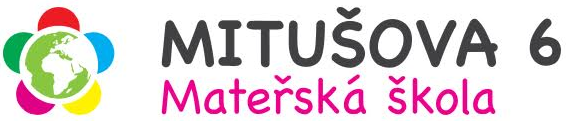 Zápis k předškolnímu vzdělávání              pro školní rok 2022/2023 se bude konat od 2.5.do 6.5. 2022Termíny k osobnímu podání přihlášky:Pondělí 2.5.         8-16 hod.Úterý 3.5.            8-12 hod.Středa 4.5.           8-16 hod.Čtvrtek 5.5.          8-12 hod.Pátek 6.5.            8-12 hod.Žádost o přijetí s dalšími dokumenty a informacemi naleznete od 18.4. 2022 na tomto odkazu      https://ms.ostrava.cz/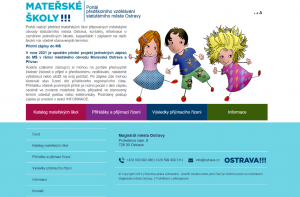 